Publicado en Madrid el 25/11/2022 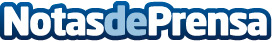 'English on the sea', un crucero de inmersión lingüística para escolaresAlumnos de bachillerato vivirán un exclusivo programa educativo durante una semana a bordo de un barco, recorriendo seis ciudades mediterráneas y conociendo sus secretos; todo ello en inglésDatos de contacto:Javier HerrerosGoodwill Comunicación626 20 73 22Nota de prensa publicada en: https://www.notasdeprensa.es/english-on-the-sea-un-crucero-de-inmersion Categorias: Viaje Idiomas Educación Entretenimiento http://www.notasdeprensa.es